LA PAROLA DI DIO È VERITÀ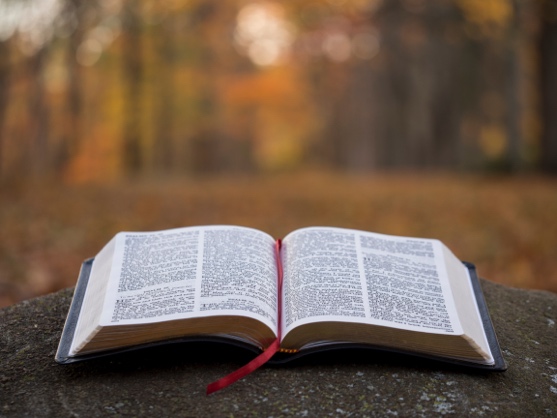 ADORAZIONE:Salmo 110:160 / Giovanni 17:3CONFESSIONE:Salmo 119:11RINGRAZIAMENTO:Salmo 33:22 / Salmo 33:13-14Appunti personali:INTERCESSIONE:Giovanni 8: 31-32Appunti personali: 